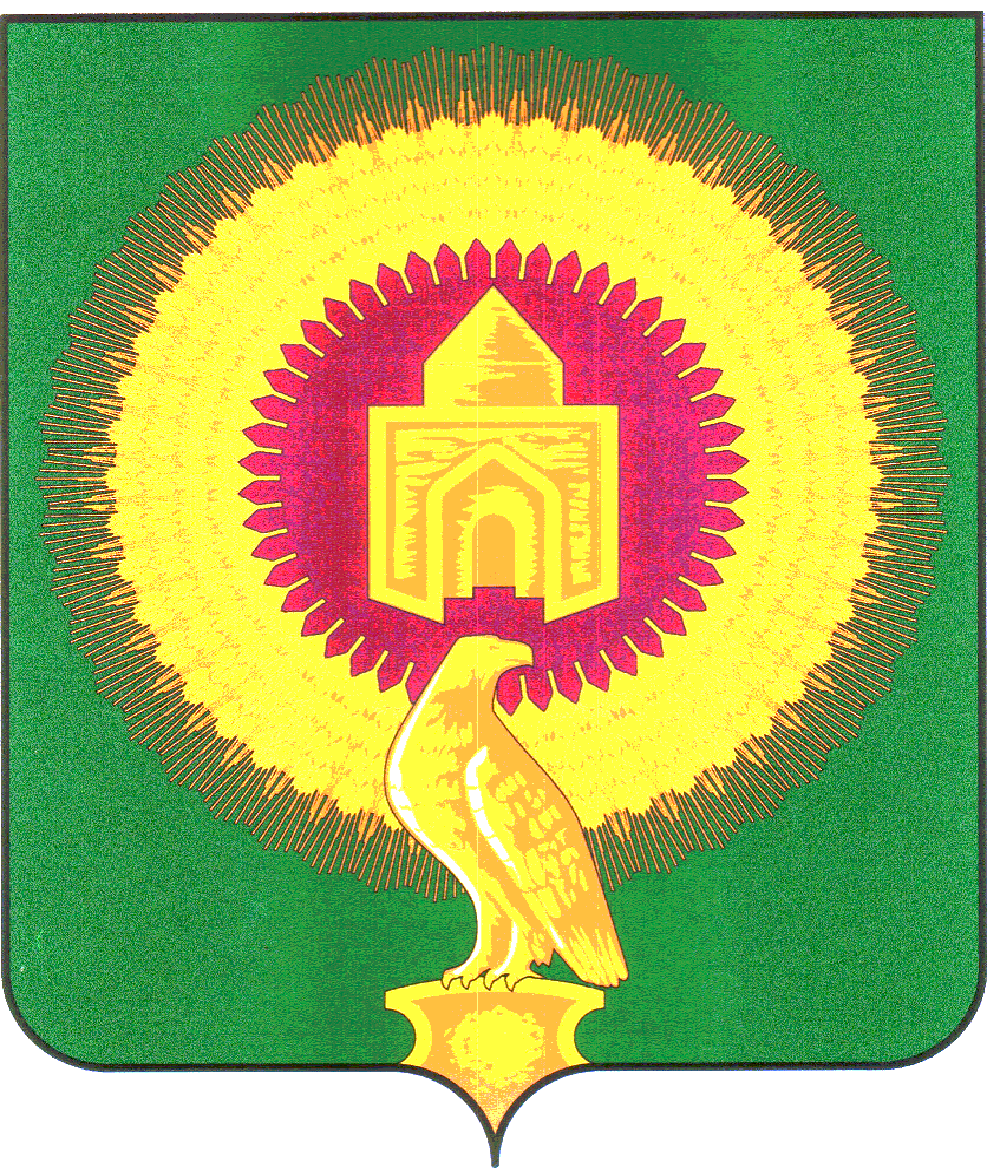 СОВЕТ ДЕПУТАТОВЛЕЙПЦИГСКОГО СЕЛЬСКОГО ПОСЕЛЕНИЯВАРНЕНСКОГО МУНИЦИПАЛЬНОГО РАЙОНАЧЕЛЯБИНСКОЙ ОБЛАСТИРЕШЕНИЕот 25 сентября 2020 года                        с. Лейпциг                                                 №  5                       О составе постоянной комиссииСовета депутатов Лейпцигского сельского поселения Варненского муниципальногорайона по экономическим и организационнымвопросам в отраслях агропромышленного комплекса,строительства, энергетики, малого и среднего бизнеса и ЖКХ 	Совет депутатов Лейпцигского сельского поселения Варненского муниципального районаРЕШАЕТ:	Избрать следующих депутатов Совета депутатов Лейпцигского сельского поселения Варненского муниципального района в состав постоянной комиссии Совета депутатов Лейпцигского сельского поселения  Варненского муниципального района по экономическим и организационным вопросам в отраслях агропромышленного комплекса, строительства, энергетики, малого и среднего бизнеса и ЖКХ:Богодухова Андрея  ВикторовичаПиманова Александра ВикторовичаМамбетова Серика ОрунбасаровичаПредседатель Совета депутатовЛейпцигского сельского поселения                              А. В. Головина            